TỜ TRÌNHĐẠI HỘI ĐỒNG CỔ ĐÔNG THƯỜNG NIÊN NĂM 2023V/v Bầu cử Hội đồng Quản trị, Ban Kiểm soát nhiệm kỳ 2023-2028Căn cứ:Luật Doanh nghiệp số 59/2020/QH14 ngày 17 tháng 06 năm 2020 của nước CHXHCN Việt Nam; Luật chứng khoán số 54/2019/QH14 được Quốc hội nước Cộng hòa xã hội chủ nghĩa Việt Nam thông qua ngày 26/11/2019; Nghị định số 155/2020/NĐ-CP được Quốc hội nước Cộng hòa xã hội chủ nghĩa Việt Nam thông qua ngày 31/12/2020;Điều lệ tổ chức và hoạt động của Công ty Cổ phần In tổng hợp Bình Dương.Theo quy định tại Điều lệ Công ty Cổ phần In tổng hợp Bình Dương, nhiệm kỳ của Hội đồng Quản trị và Ban Kiểm soát giai đoạn 2018-2022 đã kết thúc. Nhằm đảm bảo các công tác quản trị điều hành của Hội đồng Quản trị và sự giám sát của Ban Kiểm soát đối với hoạt động kinh doanh của Công ty, Hội đồng Quản trị kính trình Đại hội đồng cổ đông thông qua việc bầu cử thành viên Hội đồng Quản trị, Ban Kiểm soát nhiệm kỳ 2023-2028 với các nội dung sau:1. Miễn nhiệm tư cách thành viên của Hội đồng Quản trị và Ban Kiểm soát nhiệm kỳ 2018-2022.2. Thông qua số lượng thành viên Hội đồng Quản trị và Ban Kiểm soát nhiệm kỳ 2023-2028.- Số lượng thành viên Hội đồng Quản trị: 	05 thành viên. - Số lượng thành viên Ban Kiểm soát: 	03 thành viên.Kính trình Đại hội đồng cổ đông xem xét và thông qua./.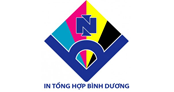 ------------------------Số: ___/2023/TTr-HĐQTCỘNG HÒA XÃ HỘI CHỦ NGHĨA VIỆT NAMĐộc lập – Tự do – Hạnh phúc----------Bình Dương, ngày …. tháng …. năm 2023Nơi nhận:- Cổ đông IBD;- Ban Kiểm soát;- Lưu VT, TK.TM. HỘI ĐỒNG QUẢN TRỊCHỦ TỊCHNGUYỄN THỊ THUỲ DƯƠNG